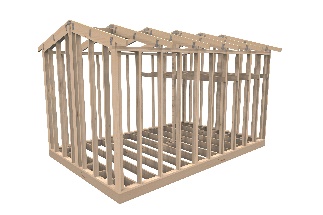 Bjälklag:Enligt bottenbjälklagVäggstommar:Tvärställda/Hörnreglar:45x120mm levereras i 10 sektioner2st. 45x120 22262st. 45x120 2900Hammarband:4st. 45x120mm 3000Loft:--Tak:Limträ:Takåsar 10° (spv 3940mm)6st. 45x220 4799 (takåsens längd)5st. 45x220 4001 (takåsens längd)Beslagspaket:200st. 5x80   Skruv200st. 6x100 Skruv604st. 4x40 Ankarskruv44st. 90x90 Vinkel18st. 45x167 Balksko